Концерт ко дню пожилого человека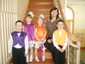 Вед. 1. Октябрь – дождливый месяц в ожиданье снега,Итог труда, любви, весёлых летних дней.В знак преклоненья перед жизнью человекаНам дарит праздник пожилых людей.Родные наши, вас мы поздравляем,Желаем вам мы мира и добра.Пускай глаза ваши лишь от любви сияют,А слез и горя в них не будет никогда.Здравствуйте, дорогие наши друзья! Сегодня особенный праздник, день уважения и почитания пожилого человека.Вед. 2. Летят года, за ними не угнаться -Спешат часы, сменяя день за днём.Но знаю, не устану удивлятьсяТем временем, что осенью зовём.Возраст зрелых, мудрых людей часто называют осенью жизни. Как каждое время года прекрасно по-своему, так же неповторимы и возрастные «сезоны» нашей жизни. Какие бы беды ее ни омрачали, все плохое забывается. И мы снова радуемся жизни, мечтаем о счастье, о любви. Ведь жизнь прекрасна!Слово заведующей детского садаВед. 1. За окошком метель золотая, кружит ветер осенней листвой,Почему здесь цветы расцветают, словно летней, зеленой порой?Вед. 2. Потому что сегодня праздник, в нашем садике снова гости.Всем ребятам сегодня сказали: людей пожилых прийти попросят.Вед. 1. Только где же они? Вон минутки как быстро летят!Вед. 2. Вы, наверное, что-то не поняли – вот они, перед вами сидят.Вед. 1. Вы, конечно, со мною шутите! Разве здесь сидят пожилые?Ну, немного морщинок на лицах, а глаза-то совсем молодые!Вед. 2. Я понимаю ваше удивление. Разве можно назвать старыми, пожилыми людей, у которых глаза светятся молодым задором?Давайте поаплодируем нашим гостям, подарим им немного хорошего настроения.Вед. 1. Мы рады, что вы пришли к нам. Спасибо, что откликнулись на нашу просьбу, ведь мы приготовили свои поздравления с праздником.Нынче праздник, день осенний,Сколько радостных речей!Принимайте поздравленьяВы от наших малышей!Входят малыши 2 младшей группы.1 реб. Бабушку свою люблю,           Ей спасибо говорю.2 реб. А еще и поцелую          Бабушку свою родную.Танец «Поссорились-помирились»Вед. 1. Быстро годики пройдут,            Наши кнопки подрастут.            А сейчас они маленькие,            Но зато удаленькие.Уходят.Вед. 2. Годы стайкою летят, в годы собираются.            И растут наши внучата, вот как они стараются.            И уже побольше ножки идут к нам по дорожке.Входят дети средней группы.Вед. 1. Осень листья рассыпает, вас внучата поздравляют.            Счастья, здоровья Вам желают песню осеннюю для Вас исполняют.Песня «Осень наступила»Воспитатель. Нынче праздник, день осенний, сколько радостных речей!                         Принимайте поздравленья и  от нас — от малышей!2                   реб. Лучше друга не найти – обойди весь свет!                  Лучше бабушки моей, в целом мире нет!2                   реб. Мне взгрустнется – подойдет   бабушка ко мне:                  «Вытри слезы, все пройдет!» - тихо скажет мне.3                   реб. Папа с мамой говорят, улыбаются:                  «Дружба крепкая у вас получается!»Вед. 2. Мы на празднике на нашем поиграем и попляшем.             Кого музыка зовет, тот и в пляс сейчас пойдет.«Пляска парами»Вед. 1. До чего же хороши, хоть уже не малыши!Уходят дети средней группы.Вед. 2. Сказку будем продолжать, будут детки подрастать.            Бабушкам и дедушкам лучшая награда.            Посмотрите, как уже выросли ребята.Входят дети старшей группы №1.1 реб. Мама с папой заняты, вечно на работе,Вы сказку нам расскажете, и песенку споете!2 реб. Пирожки и блинчики стряпают бабули,И играют в ладушки с внуками дедули.3 реб. Мы вас очень любим, и желаем не болеть,И ещё вам пожелаем на Канары полететь!Песня «Осень в золотой косынке»Вед. 1. А теперь, мои друзья, становиться в круг пора,             Песню славную споем, хоровод свой заведем.Танец «Губки бантиком»Дети уходят.Вед. 2. В этот праздник пожилого человека             Дарят внуки вам радость, тепло.             Всего хорошего желаем вам на свете,             Пусть придут к вам счастье и добро!Входят дети старшей группы №2.1 реб. Здесь я, бабушка родная, полюбуйся на меня!           Любишь ты меня, я знаю, драгоценная моя!2 реб. Дружно с бабушкой живём, про неё сейчас споём.           Нет на свете родней доброй бабушки моей.3 реб. Бабушки и дедушки, мы вас уважаем,           Вами мы гордимся и на танец приглашаем!Танец «Разноцветная игра»Вед. 1. А иногда нашим бабушкам и дедушкам некогда танцевать.            Осень коли наступила, нужно урожай собрать.Хоровод «Урожай собирай»Дети старшей группы уходят.Вед. 2. Теплый день осенний   солнцем позолочен,             Радостной работой   ветер озабочен.             Кружит листопадом осени в усладу,
             Седину ласкает, будто вам в награду.
             В этот день октябрьский  по веленью века
             Чествует природа пожилого человека!Входят дети подготовительной группы №1.1 реб. До чего у бабушки вкусные оладушки,           До чего у дедушки хитрые беседушки!2 реб. Ну а бабушка все знает, книжки разные читает.3 реб. А я с дедушкой в войну люблю играть, самолеты запускать.4 реб.  С бабушкой и дедушкой живется замечательно,            С ними можно поговорить очень увлекательно.            Слышишь, музыка звучит, песня в гости к нам спешит.Песня «Осень»Дети подготовительной группы уходят.Вед. 1. Бабушке - солнышко, дедушке - стих,
            Много здоровья вам на двоих,
            Счастья желаю еще на два века,
            С днем пожилого вас человека!Входят дети подготовительной группы №2.1 реб. Дедушек и бабушек очень я люблю -Им сегодня добрые слова я говорю!Я желаю всем кто в зале,Чтоб вам десять пенсий дали!2 реб. Чтоб подарки вам дарили,Чтобы вас боготворили,Чтобы жизнь была чудеснейЧтоб вы шли по жизни с песней!3 реб. Дедушки и бабушки, родные,Поздравляем с праздником вас, дорогие!В день осенний, вас мы поздравляем,И в праздник ваш мы от души желаем:4 реб. Здоровья крепкого, любви, тепла,Чтоб рядом была всегда семья!Побольше вам уверенности и сил,И каждый день лишь радость приносил!5 реб. Бабушке - солнышко, дедушке - стих,Много здоровья вам на двоих,Счастья желаю еще на два века,С днем пожилого вас человека!Песня «Для бабушек и дедушек»Дети подготовительной группы уходят.Вед. 2. Не будет в вашей жизни пусть ни слёз, ни огорчений.А ждут вас шутки, игры, смех и масса развлечений.Шуточная песня «Бабушки приличные»(на мотив песни «Девушки фабричные»)КОНКУРС «МУЗЫКАЛЬНЫЙ»Вед. 1. Уважаемые гости, вы должны отгадать песни о растениях и исполнить их.- Из кинофильма доброго «Девчата»…А пели песню эту все когда-то.Такие песни, нет, не исчезают,Услышишь – льдинки на душе растают,В особенности, если ты влюблён,А песня та зовётся… («Старый клён»)- Песня русская, из древней старины,В ней страданья от большой любви видны.За рекой широкой друг её, мужчина,По нему тоскует … («Тонкая рябина»)- Навечно в нашей памяти остались,Хоть на экране жили и любили.Станицами во всём соревновалисьИ под единым небом хлеб растили.А героиню звали все Галина,Из фильма песня… («Ой, цветёт калина»)- По России их довольно много,А зацветут - белеет вся земля.Словно часовые на дорогах,Стоят, красуясь … («Тополя»)- О них писали многие поэты,В народной песне все они воспеты.За белый ствол и до земли их косы…Я говорю про русские … («Берёзы»)- Воистину, прекрасно это чудо!Мартынов пел, что их «я не забуду!»,Мечтая вновь и вновь весны дождаться,Чтоб белой дымкою полюбоваться.И Басков вторит, глядя в высоту…Узнали песню?.. («Яблони в цвету»)Вед. 2. Хорошо поют наши гости.Вед. 1. Да, наши бабушки и дедушки любому фору дадут не только в песнях, но и в танцах. Как пойдут плясать….Вед. 2. Кстати, про танцы. Уважаемые гости! Приглашаем вас на танец.Танец «Раз, два, три – на носочки»Вед. 1. Не беда, что годы идут вперед, душой вы остаетесь молодыми всегда. И мы верим, что наше будущее в наших детях, внуках, в этих озорных непоседах, иногда капризных, но всегда веселых. Пойте вместе с нами.Песня «Мы желаем счастья вам»Вед. 2. В этот день примите поздравленье,Желаем вам спокойствия, добра,Любви родных, здоровья, настроенья,Пусть будет жизнь на праздники щедра!Вед. 1. Пусть внуки радуют и дети помогают,Пусть будет жизнь уютна и чиста,Ведь возраст — не помеха, точно знаю,В душе пусть будет вечная весна!Вед. 2. Не хотелось бы нам расставаться, праздник дружный веселый у нас.            Но уж поздно. Пора нам прощаться, делу – время, потехе - час.Вед. 1. Желаем здоровья, удачи, успеха,И если морщинок - то только от смеха,И чтобы не встретились в жизни несчастья,А если уж слезы - то только от счастья!Подпевайте вместе с нами песню, которой хочется завершить наш концерт для вас, дорогие гости. Песня о родителях. Живите долго, радуйте своих близких и радуйтесь вместе с ними. Всего вам доброго!Песня «Родительский дом»